МКОУ Купинская специальная (коррекционная) школа-интернат для детей-сирот и детей, оставшихся без попечения родителей, с ограниченнымивозможностями здоровья Новосибирской областиАнализ конфликтной ситуации,стили разрешения конфликта.  Земцова Е.А., воспитатель                                                                                                       I квалификационной  категорииВоспоминания о конфликтах как правило вызывают неприятные ассоциации: угрозы, враждебность, непонимание, попытки, порой безнадежные, доказать свою правоту, обиды…  В результате сложилось мнение, что конфликт - всегда явление негативное, нежелательное для каждого из нас, а в особенности для руководителей, так как им приходится сталкиваться с конфликтами чаще других. Конфликты рассматриваются как нечто такое, чего по возможности следует избегать.      Представители ранних школ управления, в том числе сторонники школы человеческих отношений, считали, что конфликт - это признак неэффективной деятельности организации и плохого управления. В наше время теоретики и практики управления все чаще склоняются к той точке зрения, что некоторые конфликты даже в самой эффективной организации при самых лучших взаимоотношениях не только возможны, но и желательны. Надо только управлять конфликтом. Роль конфликтов и их регулирования в современном обществе столь велика, что во второй половине ХХ века выделилась специальная область знания - конфликтология. Большой вклад в ее развитие внесли социология, философия, политология и, конечно, психология.Что же такое конфликт?      Существуют различные определения конфликта, но все они подчеркивают наличие противоречия, которое принимает форму разногласий, если речь идет о взаимодействии людей.  Конфликты могут быть скрытыми или явными, но в основе их лежит отсутствие согласия. Поэтому определим конфликт как отсутствие согласия между двумя или более сторонами - лицами или группами.     Отсутствие согласия обусловлено наличием разнообразных мнений, взглядов, идей, интересов, точек зрения и т. д. Различие людей во взглядах, несовпадение восприятия и оценок тех или иных событий достаточно часто приводят к спорной ситуации. Если к тому же создавшаяся ситуация представляет собой угрозу для достижения поставленной цели хотя бы одному из участников взаимодействия, то возникает конфликтная ситуация. Достаточно часто в основе конфликтной ситуации лежат объективные противоречия, но иногда бывает достаточно какой-либо мелочи: неудачно сказанного слова, мнения, т. е. инцидента – и конфликт может начаться.      Для анализа конфликтной ситуации хорошо использовать «карту конфликта» X. Корнелиуса и Ш. Фэйра:а) определить проблему конфликта;б) выяснить, кто вовлечен в конфликт;в) определить подлинные потребности и опасения каждого из участников.Также необходимо выяснить, с чем мы имеем дело: с межличностным столкновением или проблемой общего противодействия управленческим решениям. Основными причинами конфликта могут быть:– распределение ресурсов;– различия в целях;– различия в представлениях и ценностях;– различия в манере поведения и жизненном опыте.Рассмотрим особенности поведения конфликтной личности:– неадекватная самооценка своих возможностей и способностей (завышенная или заниженная);– стремление доминировать любой ценой;– консерватизм мышления, взглядов, убеждений;– излишняя принципиальность и прямолинейность в высказываниях;– определенный набор эмоциональных качеств личности: агрессивность, упрямство, раздражительность.Как указывали предыдущие выступающие, особое место занимают мотивационные конфликты. Предлагаю вам психогеометрический тест для исследования мотивационной сферы педагогов. Каждый из вас получит листочек с изображением пяти геометрических фигур. Пронумеруйте фигуры по степени значимости и приоритетности для себя.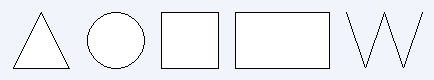 Прошу альтернативную группу собрать листочки и проанализировать мотивационную сферу участников педсовета по известной вам интерпретации фигур.И н т е р п р е т а ц и я   ф и г у р: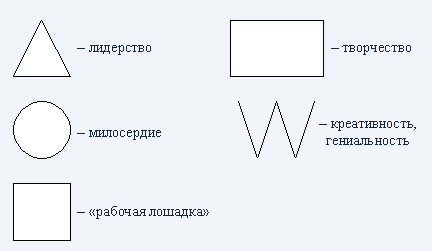 Как видите, все мы разные, но налицо и «одинаковость». Лидер не один, а следовательно, есть возможность конфликта.О столкновении интересов новаторов и консерваторов говорится во многих литературных источниках. Исследования показывают, что большинство инновационных конфликтов происходит при осуществлении управленческих нововведений. Инновационные причины разделяют на личностные и ситуативные. При построении программы управления конфликтом необходимо учитывать, что «глубинная» причина конфликта – противодействия изменениям в организации.Выделяют следующие с т и л и  разрешения конфликта (по кн.: Виханский, О. С., Наумов, А. Н. Менеджмент. – М., 2003): Стили разрешения конфликтной ситуации Избегание. Индивид не отстаивает свои права,  ни с кем не сотрудничает для выработки решения, или уклоняется от решения, перекладывает ответственность за принятие решения на другого.Соперничество. Предпочитает идти к разрешению конфликта своим путем, использует свои деловые и личностные качества, не заинтересован в сотрудничестве. В первую очередь удовлетворяет свои интересы.Приспособление. Совместное действие с другим человеком без попытки отстаивать свои интересы. В отличие от уклонения, при этом стиле имеет место  участие в ситуации и согласие делать то, чего хочет другой. Это стиль уступок, согласия и принесения себя в жертву.Компромисс. Обе стороны частично уступают в своих интересах, чтобы, чтобы удовлетворить часто в главном, путем торга и обмена уступками. Отсутствует поиск скрытых интересов, рассматривается только то, что каждый говорит о своих желаниях. Удовлетворяются сиюминутные интересы обеих сторон.Сотрудничество. Активное участие в решении конфликта, отстаивание своих интересов,  с выраженным желанием сотрудничать с другим человеком, требует продолжительных затрат времени, изучаются нужды обеих сторон и идет постепенное сближение позиций. Самый сложный, но продуктивный метод.Межличностный конфликт возникает, когда одна сторона начинает действовать, ущемляя интересы другой. Если другая сторона отвечает тем же, то это вызывает тревожность и недоверие, накладывает отпечаток на внутреннюю жизнь коллектива и психологическое состояние конкретного человека.Еще недавно конфликт считался всецело негативным явлением в системе взаимоотношений между людьми. В настоящее время психологи рассматривают конфликт как естественное возникновение назревших противоречий между людьми.Направленность и качество разрешения конфликта определяют возможность личности выходить на новый уровень взаимоотношений и взаимодействия. Отрицательные функции конфликта:Затрачивается много времени, физических и психологических сил.Разрушаются межличностные отношения.Ухудшается психологический климат в организации и как следствие текучесть кадров.Затяжные и эмоционально значимые конфликты вызывают стресс, а он в свою очередь различного рода физические и психологические заболевания.Положительные функции конфликтов.Эмоциональная разрядка.Межличностные отношения выходят на новый уровень.Познаём людей, которые нас окружают.Познаём и проявляем себя.Конфликты препятствуют застою в отношениях внутри коллектива.В зависимости от способа разрешения выделяют (информация на экране):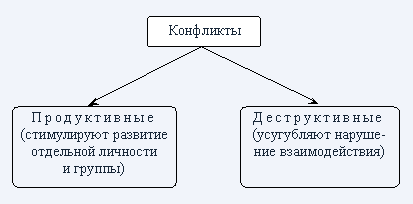 Выводы:1) Конфликта не надо бояться. Он является неким индикатором того, куда надо направлять первоочередные усилия.2) Не всегда конфликт определяется одной проблемой. Возможно переплетение внутреннего конфликта с инновационным.3) Безусловно, разрешение конфликта через сотрудничество является преимущественным. Но иногда первоначально надо применять другие методы (уход от конфликта,  через компромисс и т. д.) согласно ситуации.4) При анализе конфликтной ситуации важно рассмотреть все факторы, способствующие ее возникновению. 5) При инновационном конфликте необходим анализ быстроты внедрения новшеств. Не стоит сразу всех «включать в эксперимент», это можно делать постепенно, опираясь на инициативную группу. Чтобы избежать конфликт необходимо:1. Надо понять, что хочется другому. Мы становимся нужными людям, разделяя их увлечения. 2. Не судите о людях за глаза, не собирайте пересуды о них, не передавайте сплетни. 3. Умейте выслушать людей,  не перебивая. Всё, что они говорят, для них очень важно, если даже вам и кажется второстепенным. Ни в коем случае нельзя с ходу отвергать или оспаривать каждую мысль собеседника. 4. Чаще улыбайтесь людям, особенно если искренне цените их. Улыбка  - сигнал доброго отношения между людьми. 5. Шутите в меру. Каждый нормальный человек может вынести лишь определённую дозу насмешек. 6. Извлекайте уроки из допущенных ошибок в общении.7. Никогда не повышайте голос, этим вы подрываете свой авторитет.Умейте слышать и слушать друг друга.Литература: Фогмин Г. П. «Модели конфликтов», №6 2001г Алберти Е., Эммонс Л. «Умейте постоять за себя». М., 2002 г. Баринов В. А., Баринов Н. В «Организационный подход к управлению конфликтом в кризисной ситуации». 1999г